Maronite College of the Holy FamilyGrade Curriculum NotesYear Two 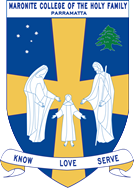 2019Teaching StaffGrade:                                      YEAR TWOStage Coordinator         	        Mrs VrontasGrade Teachers	:	               Miss Rizk					      Mr Munce               Mrs Roumanus                                              Miss HomsyEAL/D/Integration Teachers:	 Ms Pantaleone/Ms MaxwellLearning Centre Teacher: 	Mrs Le Merle/ Mrs Hort	Learning Support Staff:	  	Mrs GhabacheArabic Teachers:			Mrs Sassine						Mrs Zaiter						Mrs Chalhoub						Mrs FarahCurriculum NotesHomework:Your child should be spending 30-40 minutes on homework each night as well as reading for 15-20 minutes.Perfect homework reward:Term 1: To be decided by the class.Term 2: To be decided by the class.Term 3: To be decided by the class.Term 4: To be decided by the class.English/Mathematics:  Some of the key concepts covered in English and Mathematics include:Integrated Units:  The following units are covered throughout the year:Students will work with the following specialist teachers throughout the year:Term 1 OverviewBelow is a term overview for the work carried out for each subject in Year 2.  You will also receive a similar outline at the beginning of terms 2, 3 and 4. MondaySpelling, Arabic, Home Reader, one page from Homework Booklet TuesdaySpelling, Arabic, Home Reader, one page from Homework Booklet, WednesdaySpelling, Arabic, Home Reader, Journal Writing ThursdaySpelling, Arabic, Critical Thinking Activity, Home Reader Term 1Term 2Term 3Term 4EnglishReadingReciprocal Reading- The children are placed in levelled groups. Reading and Writing activities are completed during this time. Shared Reading- Big Books, whole class activities. Phonics- Phonics is integrated in reading/writing activities. Grammar-Explicitly taught in context to the reading and writing lessons. Writing- The text types that will be covered are: Imaginative Texts, Informative Texts and Persuasive Texts. Spelling- Students receive a new list each week. These words are integrated with phonics and topic words related to texts related to the Geography and English programs.   Handwriting- Teacher models letter formation -  Independent work is completed in the handwriting text book.  Speaking and Listening- Class presentations and other speaking listening opportunities are embedded across all key earning areas. Students demonstrate directed listening, personal response, research and reporting, using the sentences stems, modelled by the teacher.ReadingReciprocal Reading- The children are placed in levelled groups. Reading and Writing activities are completed during this time. Shared Reading- Big Books, whole class activities. Phonics- Phonics is integrated in reading/writing activities. Grammar-Explicitly taught in context to the reading and writing lessons. Writing- The text types that will be covered are: Imaginative Texts, Informative Texts and Persuasive Texts. Spelling- Students receive a new list each week. These words are integrated with phonics and topic words related to texts related to the Geography and English programs.   Handwriting- Teacher models letter formation -  Independent work is completed in the handwriting text book.  Speaking and Listening- Class presentations and other speaking listening opportunities are embedded across all key earning areas. Students demonstrate directed listening, personal response, research and reporting, using the sentences stems, modelled by the teacher.ReadingReciprocal Reading- The children are placed in levelled groups. Reading and Writing activities are completed during this time. Shared Reading- Big Books, whole class activities. Phonics- Phonics is integrated in reading/writing activities. Grammar-Explicitly taught in context to the reading and writing lessons. Writing- The text types that will be covered are: Imaginative Texts, Informative Texts and Persuasive Texts. Spelling- Students receive a new list each week. These words are integrated with phonics and topic words related to texts related to the Geography and English programs.   Handwriting- Teacher models letter formation -  Independent work is completed in the handwriting text book.  Speaking and Listening- Class presentations and other speaking listening opportunities are embedded across all key earning areas. Students demonstrate directed listening, personal response, research and reporting, using the sentences stems, modelled by the teacher.ReadingReciprocal Reading- The children are placed in levelled groups. Reading and Writing activities are completed during this time. Shared Reading- Big Books, whole class activities. Phonics- Phonics is integrated in reading/writing activities. Grammar-Explicitly taught in context to the reading and writing lessons. Writing- The text types that will be covered are: Imaginative Texts, Informative Texts and Persuasive Texts. Spelling- Students receive a new list each week. These words are integrated with phonics and topic words related to texts related to the Geography and English programs.   Handwriting- Teacher models letter formation -  Independent work is completed in the handwriting text book.  Speaking and Listening- Class presentations and other speaking listening opportunities are embedded across all key earning areas. Students demonstrate directed listening, personal response, research and reporting, using the sentences stems, modelled by the teacher.MathematicsIn Mathematics the teaching and learning activities are ongoing and planned around the syllabus strands. These are:Working MathematicallyNumber and Algebra Statistics and ProbabilityPlace ValueMeasurement and GeometryCount Me in Too- Number strand- Each week the children participate in ‘hands on’ activities.In Mathematics the teaching and learning activities are ongoing and planned around the syllabus strands. These are:Working MathematicallyNumber and Algebra Statistics and ProbabilityPlace ValueMeasurement and GeometryCount Me in Too- Number strand- Each week the children participate in ‘hands on’ activities.In Mathematics the teaching and learning activities are ongoing and planned around the syllabus strands. These are:Working MathematicallyNumber and Algebra Statistics and ProbabilityPlace ValueMeasurement and GeometryCount Me in Too- Number strand- Each week the children participate in ‘hands on’ activities.In Mathematics the teaching and learning activities are ongoing and planned around the syllabus strands. These are:Working MathematicallyNumber and Algebra Statistics and ProbabilityPlace ValueMeasurement and GeometryCount Me in Too- Number strand- Each week the children participate in ‘hands on’ activities.SubjectsTerm 1Term 2Term 3Term 4ReligionUnit Stage: 12C1Topic 1: Jesus helps me to loveUnit Stage: 12C2Topic 2: Lent – Being aloneUnit Stage: 12C3Topic 3: Easter Triduum – Never aloneUnit Stage: 12C4Unit Topic 1: Easter Season - Jesus is with us     Unit Stage:  12C5Unit Topic 2: The Pentecost Story     Unit Stage: 12C6Unit Topic 1: Unit Title: Reconciliation: living in a forgiving communityUnit Stage: 12EUnit topic 2: Mission Loving God and others like JesusUnit Stage: 12C8Unit Topic 1: Waiting for ChristmasUnit Stage: 12C9Unit Topic 2: Waiting is OverGeography/HistoryScience Geography- People and PlacesScience and Technology-Living World: Watch it GrowHistory-The Past in the PresentScience and Technology- Physical WorldCreative ArtsVisual ArtsDramaMusicVisual ArtsDanceMusic DanceDramaMusicDance Visual ArtsPDHPEPersonal Development & HealthInterpersonal RelationshipPhysical EducationGames and SportsPersonal Development & HealthPersonal Health ChoicesPhysical EducationActive LifestylesPersonal Development & HealthSafe LivingPhysical EducationSwimmingPlaying the gamePersonal Development & HealthGrowth and DevelopmentPhysical Education Elements of DanceLearning Centre2 Purple: Wednesday- 11:40-12:102 Diamond: Wednesday-  9:00-9:302 Jade: Wednesday-  9:30-10:002 Pink: Tuesday-11.40-12:10ArabicYear 2 ArabicMonday –Friday- 12:20- 12:50pmKLAOutcome DescriptionUnit OutlineEnglishSpeaking and listeningEN1-1A communicates with a range of people in informal and guided activities demonstrating interaction skills and considers how own communication is adjusted in different situationsWriting and representingEN1-2A plans, composes and reviews a small range of simple texts for a variety of purposes onfamiliar topics for known readers and viewers Handwriting and using digital TechnologiesEN1-3A composes texts using letters of consistent size and slope and uses digital technologiesReading and viewingEN1-4A draws on an increasing range of skills and strategies to fluently read, view and comprehenda range of texts on less familiar topics in different media and technologies SpellingEN1-5A uses a variety of strategies, including knowledge of sight words and letter–soundcorrespondences, to spell familiar words Writing and representingEN1-7B identifies how language use in their own writing differs according to their purpose, audienceand subject matter Grammar, punctuation and vocabularyEN1-9B uses basic grammatical features, punctuation conventions and vocabulary appropriate tothe type of text when responding to and composing texts Thinking imaginatively and creativelyEN1-10C thinks imaginatively and creatively about familiar topics, ideas and texts when responding toand composing texts Speaking and listening 2EN1-6B recognises a range of purposes and audiences for spoken language and recognisesorganisational patterns and features of predictable spoken texts Writing and representing 2EN1-7B identifies how language use in their own writing differs according to their purpose, audienceand subject matter Reading and viewing 2EN1-8B recognises that there are different kinds of texts when reading and viewing and shows anawareness of purpose, audience and subject matter Expressing themselvesEN1-11D responds to and composes a range of texts about familiar aspects of the world and theirown experiences Reflecting on learningEN1-12E identifies and discusses aspects of their own and others’ learning Unit 1 – “Are We There Yet?” by Alison Lester focuses on developing student’s skills in writing Persuasive, Informative and Imaginative texts. Students continue to experiment with and use language features and literary devices to compose texts for different purposes and audiences.Unit 2 –  “Ernie Dances the Didgeridoo” by Alison Lester and ‘Seasons” a multi-modal visual literacy text that focuses on developing student skills in Imaginative and Informative Writing. Students continue to use Figurative Language and the Seven Steps to Writing Success Program in their writing created by Jen McVeity.The ‘Seven Steps of Writing’ program is used to model the structure and language features of writing an Imaginative and Informative text by including aspects such as Planning for Success, Sizzling Starts, Tightening Tension, Banning the Boring, Dynamic Dialogue, Show Don’t Tell and Ending with Impact.Writing and Responding-Students will write various texts such as brochures, Dreamtime stories and postcards throughout the English unit for Term 1 based on the texts being read.Speaking and Listening-Students present a speech on a place they have a family connection to. Guided Reading:Students will have reading groups four times a week (Mon-Thurs) for forty minutes. In this time students will be working on their individual reading levels.Home Reading:Students will receive a guided reading book at the beginning of each week to take home. Students are expected to read every night for 15 to 20 minutes.Spelling:Students will receive a new spelling list at the start of each week and will be tested on Friday. Each student will have their own set quota. They will move up a quota after achieving full marks over two consecutive weeks. The Look, Say, Cover, Write, Check method will be encouraged to develop children’s visual memory technique.MathematicsMA1-1WM - describes mathematical situations and methods using everyday and some mathematical language, actions, materials, diagrams and symbols.MA1-2WM - uses objects, diagrams and technology to explore mathematical problems.MA1-3WM - supports conclusions by explaining or demonstrating how answers were obtained.MA1-4NA - applies place value, informally, to count, order, read and represent two- and three-digit numbersMA1-5NA - uses a range of strategies and informal recording methods for addition and subtraction involving one- and two-digit numbersMA1-8NA - creates, represents and continues a variety of patterns with numbers and objectsMA1-9MG - measures, records, compares and estimates lengths and distances using uniform informal units, metres and centimetresMA1-15MG - manipulates, sorts, represents, describes and explores two-dimensional shapes, including quadrilaterals, pentagons, hexagons and octagonsStage 1–Whole NumbersStudents:Develop confidence with number sequences to 100 by ones from any starting point Count collections to 100 by partitioning numbers using place value Recognise, model, read, write and order numbers to at least 100; locate these numbers on a number line Recognise, model, represent and order numbers to at least 1000 Investigate number sequences, initially those increasing and decreasing by twos, threes, fives and tens from any starting point, then moving to other sequences Group, partition and rearrange collections of up to 1000 in hundreds, tens and ones to facilitate more efficient countingStage 1–Addition and SubtractionStudents:Represent and solve simple addition problems using a range of strategies, including jump and split strategies Explore the connection between addition and subtraction Solve simple addition problems using a range of efficient mental and written strategies Stage 1–LengthStudents:Measure and compare the lengths of pairs of objects using uniform informal units Compare and order several shapes and objects based on length, using appropriate uniform informal units Recognise and use formal units to measure the lengths of objectsStage 1–Two-Dimensional SpaceStudents:Recognise and classify familiar two-dimensional shapes using obvious features Describe and draw two-dimensional shapes, with and without the use of digital technologies Investigate the effect of one-step slides and flips, with and without the use of digital technologies Identify and describe half-turns and quarter-turns Stage 1- PositionStudents: Make simple models from memory, photographs, drawings or descriptions, eg students make a model of their classroomUse knowledge of positions in real-world contexts to re-create models Describe the positions of objects in models, photographs and drawingsDraw a sketch of a simple modelgive reasons when answering questions about the positions of objectsGive reasons when answering questions about the positions of objects Interpret simple maps by identifying objects in different locations, eg find a classroom on a school plan map Use drawings to represent the positions of objects along a path  Stage 1- Patterns and AlgebraStudents:Describe a number pattern in words, eg 'It goes up by threes'   determine a missing number in a number pattern, eg 3, 7, 11, __, 19, 23, 27 Determine a missing number in a number pattern, eg 3, 7, 11, __, 19, 23, 27  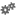 describe how the missing number in a number pattern was determined (Communicating, Reasoning)Describe how the missing number in a number pattern was determinedcheck solutions when determining missing numbers in number patterns by repeating the process (Reasoning)Check solutions when determining missing numbers in number patterns by repeating the process determine a missing number in a number pattern, eg 3, 7, 11, __, 19, 23, 27 complete number sentences involving one operation of addition or subtraction by calculating the missing number, eg findComplete number sentences involving one operation of addition or subtraction by calculating the missing number, eg find __ so that 5+__=13 or 15-__=9Make connections between addition and related subtraction facts to at least 20Describe how a missing number in a number sentence was calculated   Make connections between addition and related subtraction facts to at least 20Solve problems involving addition or subtraction by using number sentences  Pose a word problem to represent a number sentence ReligionStudies in Religion are based on Christianity and in particular the Maronite faith. The students will study the Feast Days and important times of the religious calendar, whilst also studying the Bible and its teachings.The topics studied follow the Sharing Our Story document developed by the Catholic Education Office, Diocese of Parramatta.Unit Stage: 12C1Topic 1: Jesus helps me to loveUnit Stage: 12C2Topic 2: Lent – Being aloneUnit Stage: 12C3Topic 3: Easter Triduum – Never aloneTopic 1: This unit leads students to understand and appreciate Jesus as the model of Christian living.Topic 2: This unit focuses on the prayerful aspect of Lent. It enables the students to look for, know and find God within themselves.Topic 3: In this unit, students examine the prayerful aspect of Holy Week focusing on the example of Jesus who was able to talk with his father about his feelings, fear and problems.GeographyTopic: People and PlacesGE1-1: describes features of places and the connections people have with places GE1-3: communicates geographical information and uses geographical tools for inquiryStudents will explore places across a range of scales within Australia and Australia’s location in the world. They will examine connections people, including Aboriginal and Torres Strait Islander Peoples, have with places, both locally and globally, identifying factors that may affect people’s ability to access these places. Students will develop an understanding of the ways people maintain special connections to particular Country/Place in Australia, the countries of Asia region, and across the world.  The students will develop an understanding of the influence of purpose, distance and accessibility on the frequency with which people visit places.Student’s mental map of the world and their understanding of place are further developed through learning the major geographical divisions on Earth and where they are located in relation to Australia.This unit provides opportunities for fieldwork, which is an essential component of geographical learning.  The students will be involved in observing and recording information in the classroom and at home developing their geographic understanding by engaging in real-world research tasks and classroom presentations.Personal Development, Health & Physical EducationPersonal Development and Health SLS1.13- Demonstrates an emerging awareness of the concepts of safe and unsafe living. IRS1.11 identifies the ways in which they communicate, cooperate and care for others.Physical EducationGSS1.8 Performs fundamental movement skills with equipment in minor gamesALS1.6 Participates in physical activity, recognising that it can be both enjoyable and important for healthINS1.3 Develops positive relationships with peers and other people MOS1.4 Demonstrates maturing performance of basic movement and compositional skills in a variety of predictable situationsPersonal Development and HealthInterpersonal Relationships- The students will develop their understanding of relationships and the importance of communication within different types of relationships and also develop an understanding that relationships require cooperation to be positive.  The students will also be able to identify these relationships and also who they can seek help.Physical EducationGames and Sports- the students will be exposed to activities which will enhance their Non-Locomotor, Locomotor and manipulative skills.The students will learn safe stretching techniques they will use throughout the year. Students will be provided with opportunities to develop their skills in throwing, leaping, kicking and dodging through a variety of minor games.Creative ArtsVAS1.1 Makes artworks in a particular way about experiences of real and imaginary things.VAS1.2 Uses the forms to make artworks according to varying requirements.VAS1.3 Realises what artists do, who they are and what they make.VAS1.4 Begins to interpret the meaning of artworks, acknowledging the roles of artist and audience.DRAS1.1 Takes on roles in drama to explore familiar and imagined situations.DRAS1.2 Conveys story, depicts events and expresses feelings by using the elements of drama and the expressive skills of movement and voice.DRAS1.3 Interacts collaboratively to communicate the action of the drama with others.Creative Arts in Term 1 is about appreciating, making and using Visual Arts and Drama. The unit of work is integrated with other Key Learning Areas such as Religion, Geography, History and Personal Development and Health to provide for rich learning experiences which are engaging and improve student outcomes.Visual Art – Shapes and Colours – 2 weeks Self Portrait and Indigenous Aboriginal Art Style – 2 weeksVisual Art – Pinch pots and Etching – 2 weeksDrama – Role Plays- 2 weeksVisual Art – Crayon Resistant Dyeing – 1 weekVisual Art – Easter Egg – 2 weeksStudents will create artworks for inclusion in a self-portrait gallery and a pinch pot gallery. They will discuss the use of art in history when learning about pinch pots and how Indigenous Aboriginal art tells a story about the people and places in which they belong. Students will enact dramatic role plays which indicate their level of understanding for both being age appropriate and socially acceptable citizens. They will also enact dramatic roles to express their understanding of the social situations in which Jesus cared for others. The unit of work in finalised with two activities using Creative Art but which also celebrate the Visual aspects of Easter Egg design.